引脚标识和定义表 4-1 引脚标识和定义表注1：串口默认接口波特率为115200bps； 注2：每收到一包RTCM数据，LINK输出1次高电平；注3：板卡定位后，双闪代表计数开始，计数1次，之后输出间隔1秒的高电平脉冲，脉冲出现次数即为捕获跟踪的卫星数量。     HG-BK-S100多系统高精度高动态板卡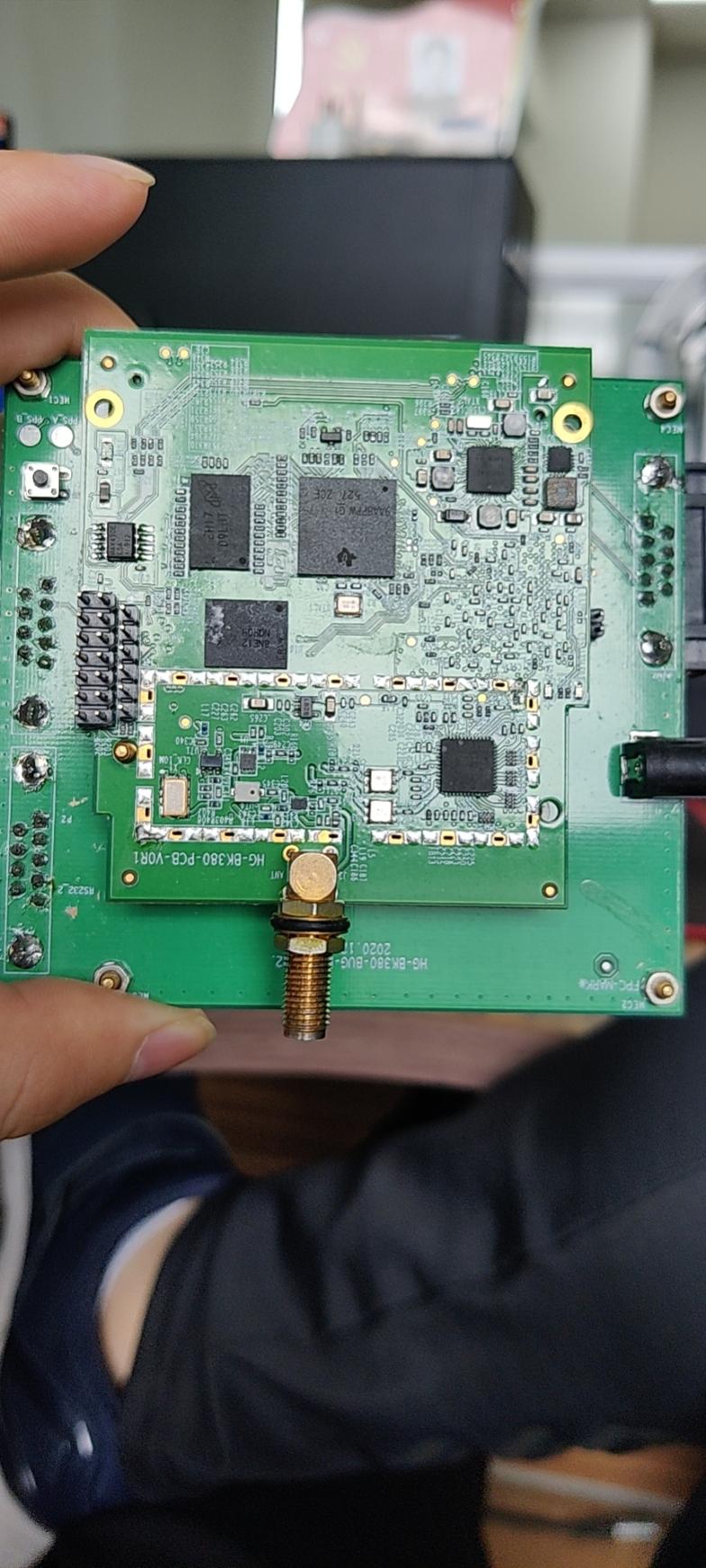 HG-BK-S100多系统高精度高动态板卡S100 OEM板卡是上海海积信息科技股份有限公司自行研制开发的一款可接收GPS L1/L2和北斗 B1/B3的双模四频高精度测量型产品，它具有高精度RTK定位、高质量原始观测量采集等特点。S100可广泛应用于火箭发射、低轨卫星、探空气球、民航飞机等场景。功能特色多系统融合定位高精度观测量采集兼容性强强大的运行能力超高动态适应性运算能力强大兼容性好S100采用FPGA+DSP的架构设计，及其强大的运行能力保证了系统化的稳定性。通用芯片设计灵活性高，S100的、接口、数据指令与国内外主流板卡兼容。双频信号支持RTK与观测量采集S100可以同时跟踪BDS、GPS卫星导航系统的双频信号，在观测良好的状况下，可以持续稳定输出厘米级的RTK解，同时也支持高精度伪距观测量和载波相位观测量输出。运算能力强大兼容性好S100采用FPGA+DSP的架构设计，及其强大的运行能力保证了系统化的稳定性。通用芯片设计灵活性高，S100的、接口、数据指令与国内外主流板卡兼容。双频信号支持RTK与观测量采集S100可以同时跟踪BDS、GPS卫星导航系统的双频信号，在观测良好的状况下，可以持续稳定输出厘米级的RTK解，同时也支持高精度伪距观测量和载波相位观测量输出。S100 功能性能指标S100 功能性能指标S100 功能性能指标GNSS信号接收GPS系统：L1 C/A，L1P（Y），L2P（Y）L1 C/A通道12个，L1P(Y)通道12个，L2P(Y)通道12个GNSS信号接收北斗系统：B1 I，B3 IB1 I通道12个，B3I通道12个信号捕获时间冷启动时间<50s信号捕获时间温启动时间<30s信号捕获时间重捕获时间<1s测量精度伪距精度GPS：L1<10cm，L2<10cmBDS：B1<10cm，B3<10cm测量精度载波相位精度GPS：L1<0.5mm，L2<1.0mmBDS：B1<0.5mm，B3<0.5mm定位授时精度单点定位精度单频：H≤3m, V≤5m (1σ, PDOP≤4)双频：H≤2m, V≤3m (1σ, PDOP≤4)定位授时精度授时精度<50nsRTKRTK初始化时间< 10s （基线长小于10km）RTK初始化置信度> 99.9%RTK动态差分精度H: ±(10 +1×10-6×D)mmV: ±(20 + 1×10-6×D)mm数据速率数据更新率5Hz（MAX：10Hz）数据速率串口波特率9600bps—256000bps数据协议NMEA-0183GPGGA，GPGSV，GPGLL，GPGSA，GPDHV，GPRMC，GPVTG，GPZDA，GPTRA，PJK数据协议RTCM3.01002，1004，1006，1019，1104，4011数据协议RTCM3.21074，1124等数据协议HighGain Binary海积自定义二进制格式，可转换为RINEX2.1或RINEX3.0协议接口和供电天线连接器MCX母头，50欧接口和供电硬件接口20PIN公头，针脚间距2mm接口和供电供电电压+3.3V~+6V DC接口和供电功耗< 3W物理参数尺寸物理参数重量30g环境要求工作温度-40°C — +80°C环境要求储存温度-45°C — +85°C序号信号定义信号类型功能描述备注1RF_PWR电源+3.3V~+6V输入电流小于0.15A2RB_VIN电源+3.3V~+6V输入电流小于0.40A3Reserved输出预留接口设备升级4COM3_RX1输入串口3收，3.3V LVTTL默认接收RTCM协议以及外部指令5RESET输入外部复位，3.3V LVTTL低电平复位6Reserved输出预留接口设备升级7Reserved输出预留接口设备升级8LINK2输出差分输入有效标志，3.3V LVTTL高电平有效9COM3_TX输入/输出串口3发，3.3V LVTTL——10GND地电源信号地——11COM1_TX输出串口1发，3.3V LVTTL默认发送PJK/GGA协议12COM1_RX输入串口1收，3.3V LVTTL——13GND地电源信号地——14COM2_TX输出串口2发，3.3V LVTTL——15COM2_RX输入串口2收，3.3V LVTTL——16GND地电源信号地——17PV输出定位有效标志高电平有效18GND地电源信号地——191PPS_OUT输出秒脉冲输出，3.3V LVTTL高电平脉冲持续1ms20SatNo.3输出卫星接收数量通过每秒脉冲计数